Информация о деятельности службы «Экстренная детская помощь» за 1 квартал 2022 года.В Бюджетном учреждении Ханты-Мансийского автономного округа – Югры «Нефтеюганский районный комплексный центр социального обслуживания населения» организована деятельность службы «Экстренная детская помощь» с августа 2011 года. Служба «Экстренная детская помощь» создана с целью повышения эффективности профилактики безнадзорности и правонарушений несовершеннолетних, совершенствования межведомственного взаимодействия по организации работы с несовершеннолетними (их семьями), находящимися в социально опасном положении, оказанию им социальной, медицинской, правовой помощи. Главная задача службы «Экстренная детская помощь» состоит в том, чтобы обеспечить максимальную помощь несовершеннолетним, находящимся в социально-опасном положении.В состав службы «Экстренная детская помощь» входят: - специалисты БУ ХМАО-Югры «Нефтеюганский районный комплексный центр социального обслуживания населения»; - БУ ХМАО-Югры «Нефтеюганская районная больница»; - специалисты отдела по опеке и попечительству; - инспектора Отдела Министерства внутренних дел России по Нефтеюганскому району; - инспектора территориальной комиссии по делам несовершеннолетних и защите их прав Нефтеюганского района.Служба «Экстренная детская помощь» охватывает все поселения Нефтеюганского района. Выезды организуют в соответствии с утвержденным графиком и по запросам граждан, различных ведомств, поступившим сообщениям о нарушении прав и законных интересов несовершеннолетних.За 1 квартал 2022 года осуществлено 15 выездов службы «Экстренная детская помощь», из которых 6 экстренных (внеплановых), 9 плановых выездов.  Работой службы охвачено 20 семей, в них 30 родителей и 40 несовершеннолетних.За 1 квартал 2022 года выявлено 2 семьи по причине ненадлежащее исполнение родительских обязанностей в связи с злоупотреблением алкогольной продукции и 1 семья по причине нарушение детско-родительских отношений и нанесение отцом телесных повреждений несовершеннолетней. Если Вам известна информация о жестоком обращении с несовершеннолетними в семье, о ненадлежащем исполнении родительских обязанностей звоните по телефонам:8(3463)255-721; 89505031681Вся предоставленная информация является конфиденциальной.Наш адрес: пгт. Пойковский 1 мкр., дом 33 «г»«Единый телефон доверия» 8-800-2000-122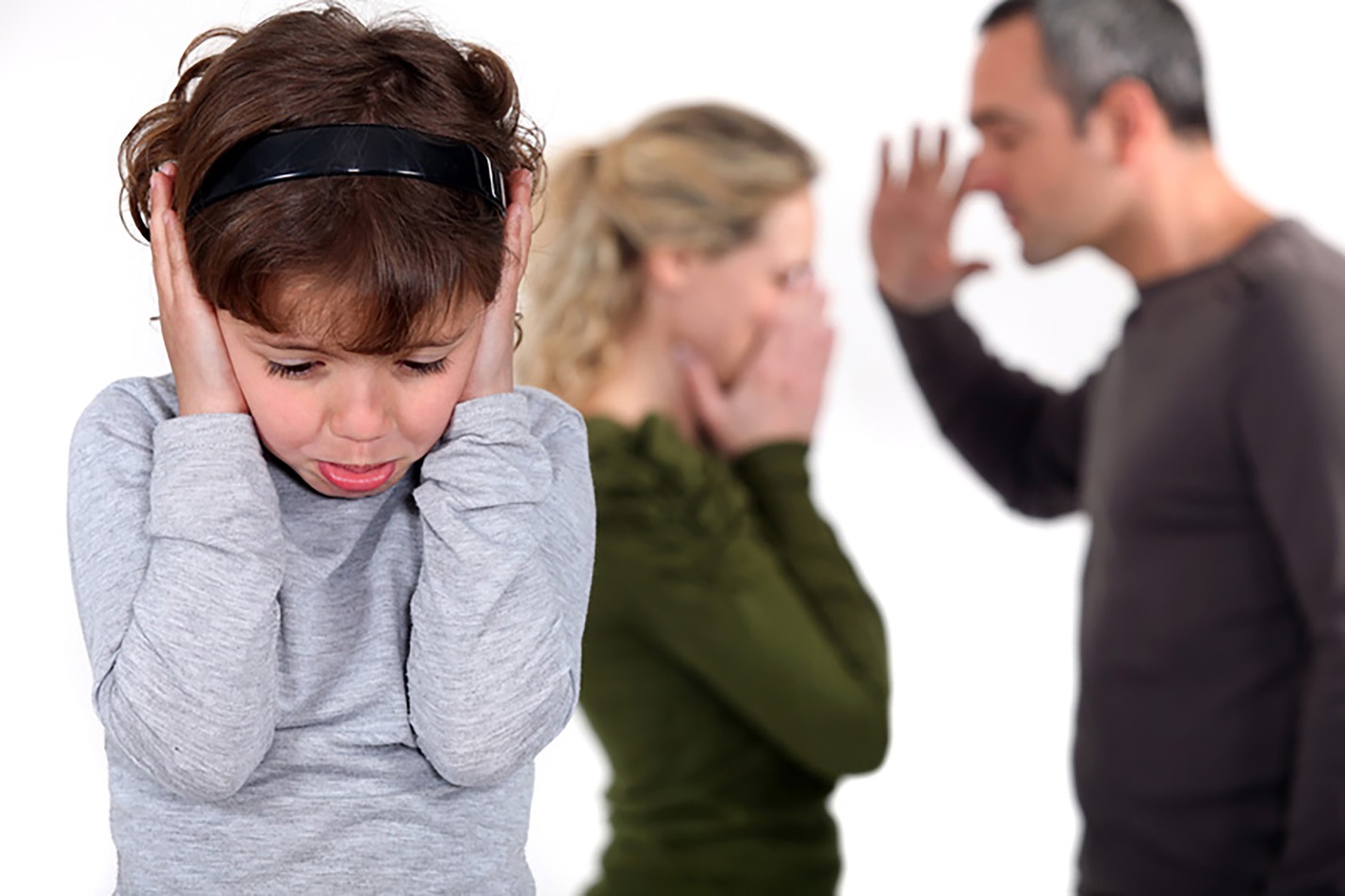 